Deklaracja Członkowska Stowarzyszenia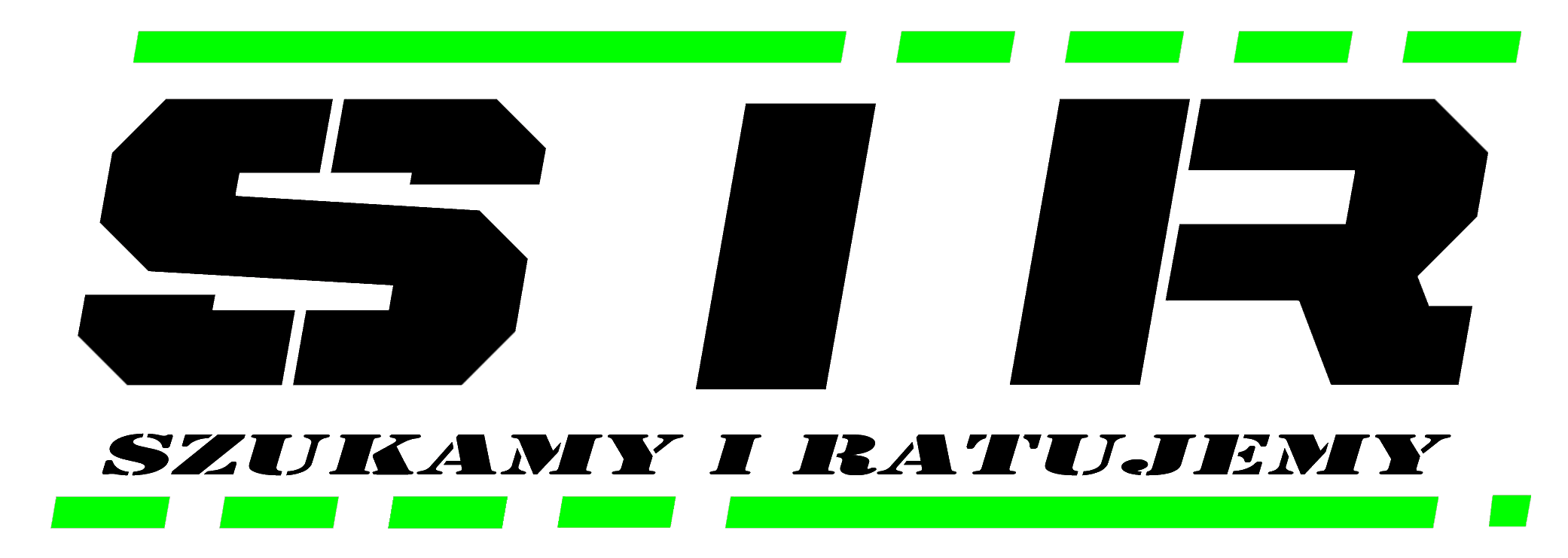 „Szukamy i Ratujemy”Proszę o przyjęcie mnie w poczet Członków Stowarzyszenia „Szukamy i Ratujemy” z siedzibą w Wysocku Wielkim, ul. 700 Lecia Wsi 3; 63-400 Ostrów Wielkopolski, w charakterze:1. Członka zwyczajnego   - 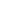 2. Członka wspierającego - 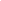 Oświadczam, że znane mi są cele, zadania i działania Stowarzyszenia ujęte w jego regulaminach; SiR i GPR. Zobowiązuję się do ich przestrzegania oraz aktywnego uczestnictwa w działalności Stowarzyszenia, regularnego opłacania składek i sumiennego wypełniania uchwał Władz, a nadto strzec godności Członka Stowarzyszenia.Jednocześnie wyrażam zgodę na przechowywanie i przetwarzanie moich danych osobowych przez Stowarzyszenie. Poinformowany w tym przypadku zostałem o Polityce Bezpieczeństwa Stowarzyszenia „Szukamy i Ratujemy”, realizowaną w ramach przyjętych rozwiązań prawnych (zgodnie z ustawą z dnia 10 maja 2018 roku o ochronie danych osobowych (Dz. Ustaw z 2018, poz. 1000) oraz zgodnie z Rozporządzeniem Parlamentu Europejskiego i Rady (UE) 2016/679 z dnia 27 kwietnia 2016 r. w sprawie ochrony osób fizycznych w związku z przetwarzaniem danych osobowych i w sprawie swobodnego przepływu takich danych oraz uchylenia dyrektywy 95/46/WE (RODO))w celach związanych z działalnością statutową Stowarzyszenia). Przysługuje mi prawo wglądu w te dane, ich poprawianie lub uzupełnianie.…………………….. dn. . ..................				             …..………………………									   własnoręczny podpisDane osobowe/firmy: (prosimy wypełniać czytelnie drukowanymi literami)Nazwisko i Imię/Firma/Instytucja: ........................................................................................Data i miejsce urodzenia: ......................................................................................................3. Adres  zamieszkania/siedziby:………………………………………………………………..    ………………………………………………………………………………………………...Seria i numer dowodu osobistego: ………………………………………………………….PESEL: …………………... /NIP/ REGON …......................................................................Telefon i e-mail: .....................................................................................................................Dodatkowe kwalifikacje…………………………………………………………………….Wypełnioną i podpisaną Deklarację można przesłać na adres Stowarzyszenia lub przesłać (forma skan) drogą elektroniczną na adres: deklaracje@gpr.org.pl  Po przyjęciu do Stowarzyszenia, członek zobowiązany jest regularnie opłacać składkę członkowską pod rygorem unieważnienia członkostwa. Wysokość składki rocznej to 120 zł płatne – w przypadku członków wspierających - jednorazowo do końca marca na konto: 03 1540 1173 2117 0001 3744 0001